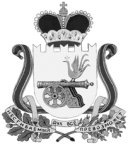 СОВЕТ ДЕПУТАТОВ ВЯЗЕМСКОГО ГОРОДСКОГО ПОСЕЛЕНИЯ ВЯЗЕМСКОГО РАЙОНА СМОЛЕНСКОЙ ОБЛАСТИРЕШЕНИЕот 22.01.2013  № 3О назначении членов избирательной комиссии муниципального образования Вяземского городского поселения Вяземского района Смоленской областиРуководствуясь статьями 22, 24 Федерального закона от 12.06.2002 № 67-ФЗ «Об основных гарантиях избирательных прав и права на участие в референдуме граждан Российской Федерации», областным законом от 24.04.2003 № 12-з «Об избирательных комиссиях, комиссиях референдума в Смоленской области», статьей 32 Устава Вяземского городского поселения Вяземского района Смоленской области, рассмотрев кандидатуры в состав избирательной комиссии муниципального образования Вяземского городского поселения Вяземского района Смоленской области, представленные избирательными объединениями, избирательными блоками, общественными объединениями, собраниями избирателей по месту жительства, работы, службы, учебы, Совет депутатов Вяземского городского поселения Вяземского района Смоленской областиРЕШИЛ: Назначить членами избирательной комиссии муниципального образования Вяземского городского поселения Вяземского района Смоленской области с правом решающего голоса:1.1. Щепинскую Татьяну Николаевну, начальника архивного отдела Администрации муниципального образования «Вяземский район» Смоленской области, выдвинутую Смоленским региональным отделением Всероссийской политической партии «ЕДИНАЯ РОССИЯ».1.2. Довгополого Виталия Николаевича, заместителя директора ООО «Вязьма Отель», выдвинутого Смоленским региональным отделением политической партии «ЛИБЕРАЛЬНО-ДЕМОКРАТИЧЕСКАЯ ПАРТИЯ РОССИИ».1.3. Сергеева Игоря Николаевича, ИП, выдвинутого местным отделение политической партии «СПРАВЕДЛИВАЯ РОССИЯ» в Вяземском районе Смоленской области.1.4. Левину Юлию Владимировну, секретаря МБОУ СОШ № 1, г. Вязьмы, выдвинутую бюро Вяземского районного комитета «Коммунистическая партия Российской Федерации».1.5. Козлова Дмитрия Георгиевича, директора МБОУ СОШ № 2, г. Вязьмы, выдвинутого собранием избирателей дома № 11 по улице Репина.1.6. Барсукову Элеонору Юрьевну, учителя МБОУ СОШ № 3, г. Вязьмы, выдвинутую собранием избирателей МБОУ СОШ № 3.1.7. Дмитриева Владимира Александровича, преподавателя Вяземского политехнического техникума, выдвинутого собранием избирателей домов № 1-7 по улице Софьи Перовской.1.8. Смирнову Наталью Владимировну, оператора ООО «Лукойл-Центр Нефтепродукт», выдвинутую собранием избирателей дома № 27 по улице Полины Осипенко.2. Опубликовать настоящее решение в газете «Мой город – Вязьма» и электронном периодическом издании «Мой город – Вязьма. ru» (MGORV.RU).Глава муниципального образования Вяземского городского поселения Вяземского района Смоленской областиО.С. Григорьев